Бонусная система Фарма 16(1089085 от дек-2023)правила накопления такие:1) обычные карты: ЛС/БАДы -1%, остальные все товары 1.5%2) VIP карты: на ЖВ - бонус 3%, на остальной весь товар -10%3) по списанию - чек оплатить можно 100% бонусами4) cделали по номеру телефона, но без СМС уведомлений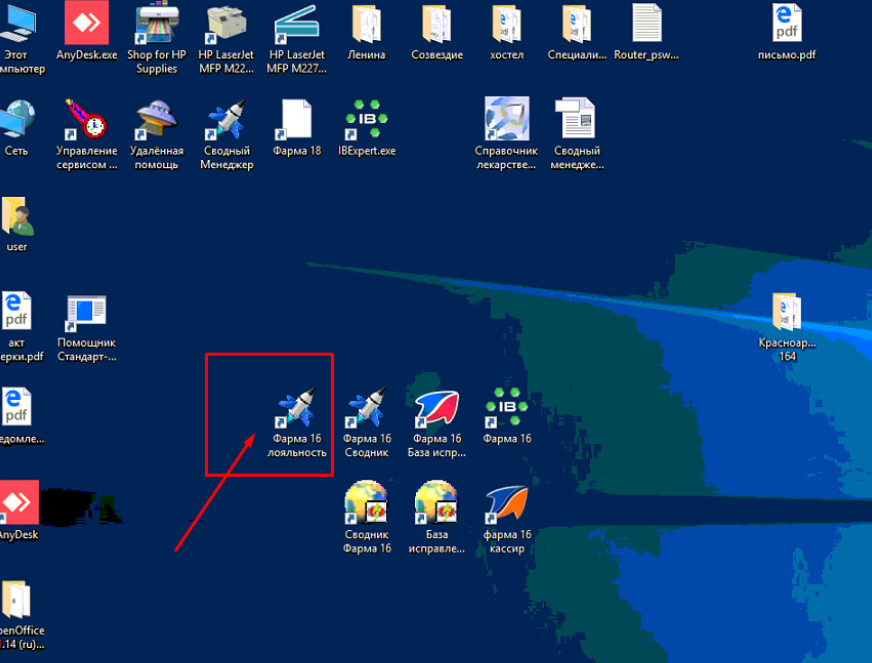 Смотрит на серверную базу localhost:G:\Standart-N\base_g\ZTRADE_G.FDB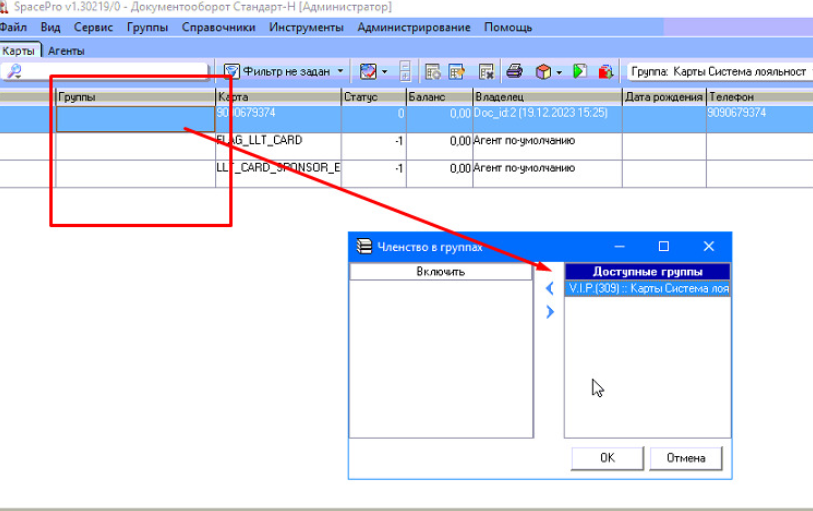 Тут для VIP можно поставить группу и посмотреть по телефонам какие были изменения баланса и текущий баланс.Перед отбитием чека окно для ввода номера телефона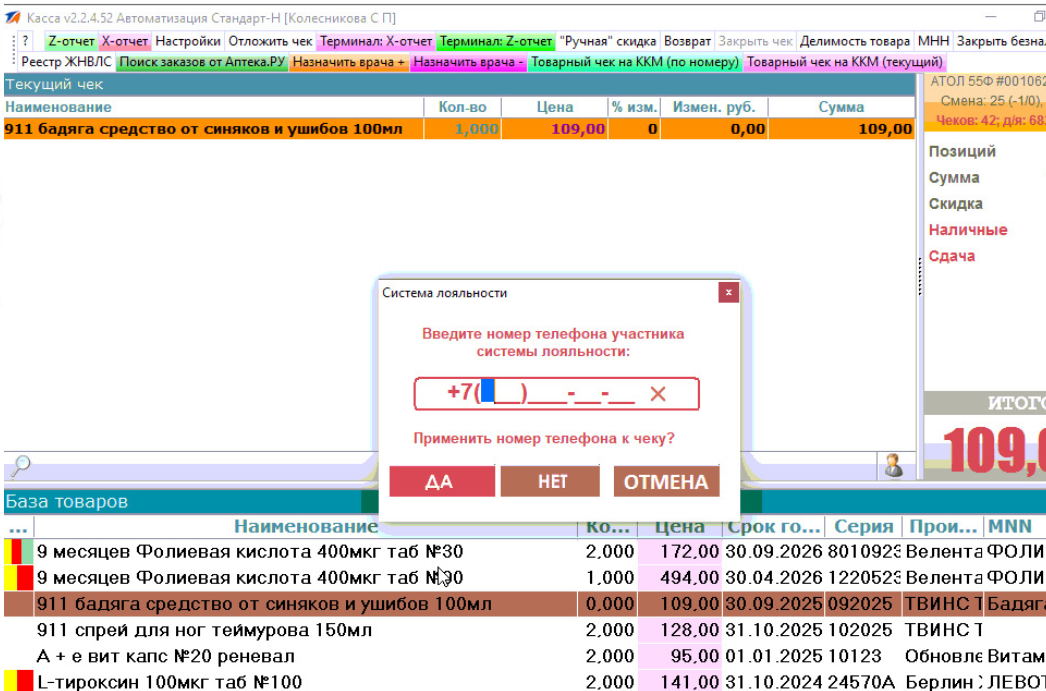 